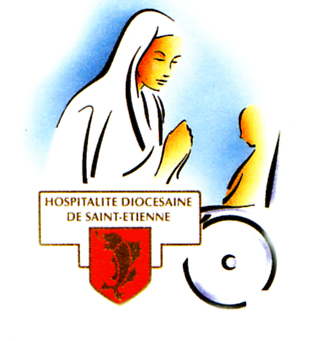                               Compte rendu de la réunion du conseil                         Du 06 Février 2023                Salle Sainte Cécile – Rez de chausséeTemps de prière préparée par le Père de BREUVAND Chant ; Christ aujourd’hui nous appelle.Evangile de Jésus-Christ selon Saint Marc (6,53-56)Notre Père,Je vous salue MarieRemarques sur le compte rendu du 09 janvier 2023Aucune remarque, le compte rendu est adopté.Sur le compte rendu du   21/11/2022, nous vous avions informé qu’un groupe devait réfléchir sur des modifications à apporter concernant les statuts et le règlement intérieur.Actuellement étant en pleine préparation du pèlerinage, nous avons préféré remettre ceci à plus tard.D’autre part, il serait bon que les responsables de groupe soient impliqués à cette étude. Nous vous en informerons le moment voulu.Pèlerinage 2023Actuellement, 250 inscriptions toute personne confondue.18 jeunes seront affectés pour venir en aide, (restaurant, roulage)Nous vous rappelons que les inscriptions des pèlerins malades sont le vendredi 17 et lundi 20 février.Pensez à vous inscrire pour une plage horaire.Actuellement, nous sommes à 34 inscriptions : nouveaux hospitaliers.Cotisation 2024 : Le Conseil a décidé que la cotisation pour les membres actifs et honoraires pour l’année 2024 sera maintenue à 10 €. Cette décision sera soumise à approbation lors de l’assemblée générale de 2023.Assemblée Générale : le dimanche 26 mars 2023 à l’Embarcadère de St JUST – St RAMBERT. Vous avez reçu l’invitation, nous vous demandons de bien vouloir motiver vos hospitaliers (ères), afin de partage cette journée qui sera une avant- première avant le pèlerinage.Manifestations des groupes : 04/03/2023 : Concours de coinche organisé par le groupe de St Marcellin en Pilat, à partir de 14 H, salle Jules Verne, rue Jean Louis Meunier à ST Genest-Malifaux12/03/2023 : Concert organisé par le groupe de St-Joseph des Bords de Loire, à partir de 14 H, en l’église de Bellegarde en Forez.En ce qui concerne la parution de vos manifestations, veuillez nous les mentionner avant la prochaine date du conseil. N’oubliez pas de demander votre attestation d’assurance, en utilisant l’imprimé que vous avez reçu par mail.        Prochaine rencontre du Conseil : le 27 mars 2023PERMANENCES DE L’HOSPITALITE : chaque mardi matin. Ligne directe sans répondeur : 04 77 59 37 66. @ hospitalite@diocese-saintetienne.frBLOG : Adresse   http://hospitalite.diocese-saintetienne.frOu écrire, le plus simplement ; hospitalité de St Etienne…Vous cherchez une date de pèlerinage, de manifestation… une information sur notre mission, ayez le réflexe de consulter le Blog. Vous pouvez laisser des commentaires, ils seront les bienvenus. Grâce au Blog, vous avez des liens avec le diocèse, le service des Pèlerinages, la Pastorale de la Santé et les Sanctuaires de Lourdes, et ainsi consulter leurs sites.                                     Bien fidèlement, votre président Jean Paul,					   Odile